ЕВИДЕНЦИЈА О ИЗВОЂЕЊУ ВЈЕЖБИОКТОБАР 2022. ГОДИНЕСПИСАК СТУДЕНАТАВ1, В2, В3, ..., Прве вјежбе, Друге вјежбе, Треће вјежбе, ...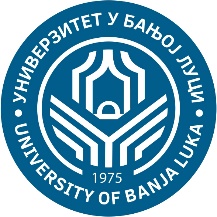 УНИВЕРЗИТЕТ У БАЊОЈ ЛУЦИ                           ФАКУЛТЕТ БЕЗБЈЕДНОСНИХ НАУКА Катедра полицијских наука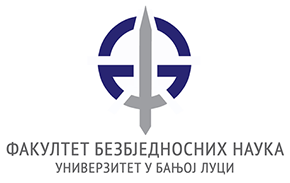 ПредметШифраСтудијски програмЦиклус студијаГодина студијаСеместарОблик наставеГрупаСФО 2ОБК16СФО2Безбједност и криминалистикаIIIIIIГрупни3.Редни бројБрој индексаПрезимеИмеПВ1ПВ2ПВ3ПВ4ПВ51.2128/21ПеулићСретко2.2051/21ПецељСара3.2134/21ПоповићПавле4.2099/21ПрелићИвана5.2048/21РадановићКатарина6.2182/21РадивојевићБранка7.2166/21РадовановићЖељко8.2108/21РодићДраган9.2088/21СавановићДавид10.2087/21СавићСиниша11.2058/21СавковићЉубинка12.2053/21СантрачДанијела13.2154/21СарићЈелица14.2055/21СимићОгњен15.2142/21СимиџијаДејан16.2156/21СмиљићДејана17.2060/21СтанковићМаја18.2044/21СтојкићМарија19.2161/21СтупарМарко20.2115/21СувајацИвона21.2067/21ТеодоровићРисто22.1924/20ТешићТамара23.2133/21ТодоровићНедељко24.2155/21ТодоровићВладана25.2061/21ТомићМарко26.2117/21ТркуљаДрагана27.2129/21ТурањанинМирјана28.2045/21ХајровићДејан29.2085/21ШиљакФилип30.2137/21ШтрбацНиколина31.2039/21ШупићНикола32.2066/21ШупићМарко33.1836/19СимићПеро34.1843/19КуљићИгор35.36.37.38.39.40.УчионицаУчионицаУчионицаУчионицаКаб. 27 ФФВиСКаб. 27 ФФВиСКаб. 27 ФФВиСКаб. 27 ФФВиСКаб. 27 ФФВиСДатумДатумДатумДатумВријемеВријемеВријемеВријемеОдржано часоваОдржано часоваОдржано часоваОдржано часова22222Сарадник – мр Лазар ВулинСарадник – мр Лазар ВулинСарадник – мр Лазар ВулинСарадник – мр Лазар ВулинПотпис сарадникаПотпис сарадникаПотпис сарадникаПотпис сарадника